The Eight Areas of Community Learning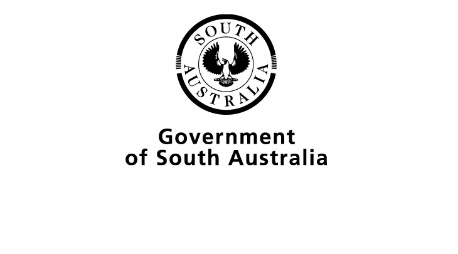 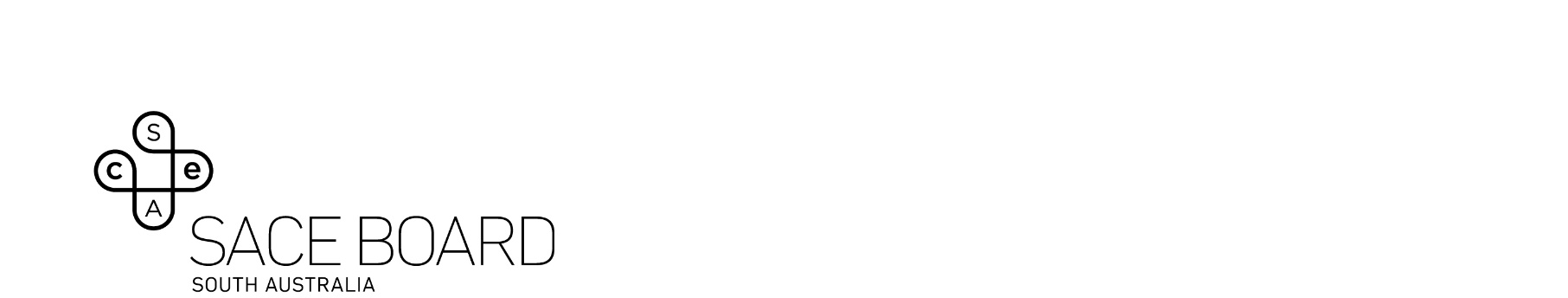 Community DevelopmentThis area of community learning is a result of activities or services in which a student’s participation and collaboration with others benefits the local or broader community. This learning may be the result of one-off or ongoing projects or activities undertaken individually or with government or non-government agencies. Examples of learning in this category are contributing to community projects or community arts programs, deepening one’s learning about one’s culture, and participating in government initiatives such as Youth Parliament or organisations such as Trees for Life.Independent LivingThis area of community learning is a result of activities or programs in which students learn about community resources, for example, in federal, state, local government, and non-government agencies, and how to access them to support independent living. Examples of learning in this category are participating in self-management skills programs and undertaking a program on the development of living skills.PerformanceThis area of community learning is a result of activities that develop a student’s skills in presentation and performance. Typically, activities include the performance of music, art, dance, or drama for an audience. Examples of learning in this category are public speaking, performing musical, dance, or theatre events in public, and undertaking community-developed programs associated with organisations such as the Australian Music Examinations Board.Recreation Skills and ManagementThis area of community learning is a result of activities that enable students to develop knowledge and skills acquired through pursuing hobbies or interests, or working with others in shared, recreational (non-sporting) interests. Examples of learning in this category are managing public events, following recreational pursuits, and undertaking personal enrichment programs. Self-developmentThis area of community learning is a result of activities or programs in which students develop knowledge and skills to function in society. The practical skills that are developed may include, for example, planning, organising, communicating, managing time, and taking responsibility. Examples of learning in this category are undertaking a personal development program, and participating in the community work of the Duke of Edinburgh’s Award or Australian Air Force Cadets.Sports Skills and ManagementThis area of community learning is a result of activities that enable students to develop knowledge and skills acquired through playing sport at the highest level, coaching sport, or officiating at a sporting event.VolunteeringThis area of community learning is a result of activities or services in which students assist or support others in the community, and thereby contribute to the local or wider community. These activities or services are unpaid. Typically, the learning is associated with students assuming roles and responsibilities in the local or wider community. Examples of activities are caregiving, mentoring, supporting peers, and assisting community organisations such as Meals on Wheels Inc. and the SA Country Fire Service.Work Skills and Career DevelopmentThis area of community learning is a result of activities that enable students to develop vocational competencies (including those that enable transition between learning, training, work, and other life roles) and the ability to reflect on them. Examples of learning in this category are taking leadership responsibilities in the workplace, developing employability skills, and career planning.Community Learning ActivitiesThe table below lists some typical community learning activities that are the basis of either community-developed programs or self-directed community learning and the corresponding titles used for reporting achievement in them.Community learning activitiesReporting categoriesCommunity Projects
Support — refugees
Environmental — Trees for Life
Youth ParliamentCommunity DevelopmentCommunity resource knowledge and access skillsIndependent LivingDance performance
Drama performance
Music performance
Public speaking
Australian Music Examinations BoardPerformanceCommunity club administration
Event managementRecreation Skills and ManagementPersonal Skills
Scouts Australia
Guides Australia
Duke of Edinburgh’s Awards
Australian Air Force CadetsSelf-developmentSports coaching
Sports umpiring
Sports management
Sports performanceSports Skills and 
ManagementCaregiving
Mentoring
Peer support
SA Country Fire Service
St John Ambulance Australia CadetsVolunteeringLearning in part-time work
Workplace leadership
Workplace skills
Career skill development
Career planningWork Skills and Career Development